                                             CURRICULUM VITAE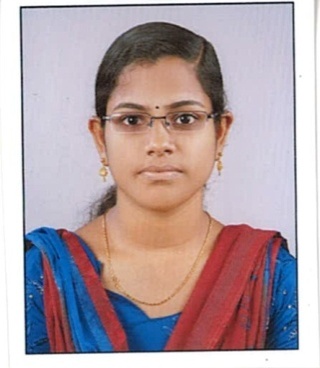                    LAVANYA K.A                                                                                   KAVARATHIL                    CHETHY P.O                   ARTHUNKAL                   ALAPPUZHA, PIN:- 688530                   MOB:-9567410078, 9552326712           OBJECTIVE                              SEEKING A CHALLENGING POSITION IN A WELL KNOWN AND PROFESSIONALLY MANAGED ORGANISATION, THAT GIVES ME GOOD OPPURTUNITY TO EFFECTIVELY USE MY SKILLS FOR CONTINEOUSLY GROWING ORGANISATION        ACCADEMIC QUALIFICATION:-   SKILLS ACQUIRED:- * MONITORING VITAL SIGNS*  STRICT ASPEPTIC METHODS* STRICT INTAKE OUT PUT CHART*  ADMINISTRATION OF MEDICATIONS* CATHERISATION AND ITS CARE*  IV CANNULISATION* WOUND DRESSING AND CARE OF DRAIN* BACK CARE, MOUTH CARE, HAIR CARE.SPONGE BATH* HOT AND COLD APPLICATION*  SAFETY PRECAUTIONS FOR ACCIDENT, FALLS ETC* STEAM INHALATION, SITZ BATH* BLOOD TRANSFUSION* MAINTAIN RECORDS AND REPORTS* F0LL0W UP TREATMENT AND HEALTH EDUCATION* INFECTION CONTROL INCLUDING HAND HYGIENE AND WASTE SEGREGATION* HANDLING OF MODER EQUIPMENTS LIKE SYRINGE PUMP, VENTILATOR   SETTINGS, NIV MACHINE,ABG MACHINE,TROP T AND ProBnp MACHINE,CPR MACHINE, DEFIBRILLATON ETC*  NURSING PROCEDURES LIKE ADMINISTRATION OF HIGH RISK DRUGS,     CALCULATION OF SPECIFIC DRUGS AND FLUID,ABG COLLECTION, BLOOD CUTURE COLLECTION, RT FEEDING ALL CRITICAL CARE SUCTIONING OF ET AND TT, LAB COLLECTION,GASTRIC LAVAGE AND GAVAGE,ORAL NASAL AIRWAY INSETRTION,DEATH CARE, ADMISSON AND DISCHARGE PROCEDURE.* ASSISTING FOR INVASIVE PROCEDURES LIKE INTUBATION (ETT), ASCITIC TAPPING, EXTUBATION, INSERTION OF CVP, ASSISTING IN SUTURING.EXPERIENCE:- 1 YEAR & 7MONTHS EXPERIENCE IN EMERGENCY DEPARTMENT (DEENANATH MANGESWAR HOSPITAL IN PUNE, ERANDAWANE)PERSONAL DETAILS:-NAME:- LAVANYA K.ADATE OF BIRTH:- 7/10/1995SEX:- FEMALEMARRIATAL STATUS:-SINGLEPH NO:- 9567410078, 9552326712NAME OF FATHER:- AJAYAKUMAR K.VLANGUAGE KNOWN:- ENGLISH,MALAYALAM,HINDI,TELUGU,TAMILNATIONALITY:-INDIANRELIGION :- HINDU.EZHAVAEMAIL:-lavanyaajayakumar123 @gmail.comDECLARATION:-                     I DO HERE BY DECLARE THAT THE INFORMATION FURNISHED ABOVE ARE TRUE TO MY KNOWLEDGE AND IAM CONFIDENT OF PERFORMING ANY TASK BEING ASSIGNED BY THE ORGANISATION.PLACE: - CHETHY                                                                                            LAVANYA K.ADATE:SL NOQUALIFICATIONYEAR OF PASSINGINSTITUTIONUNIVERSITY/BOARD1B.Sc NURSING2017 NOVEMBERSRI SAI COLLEGE OF NURSINGDR.NTR UNIVERSITY OF HEALTH SCIENCE2PLUS TWO2013 MARCHVHSS KANICHUKULANGARABOARD OF HIGHER SECONDARY EDUCATION3SSLC2011 MARCHGHS KANICHUKULANGARABOARD OF PUBLIC EXAMINATION, KERALA